28 July 2015 Teleconference NotesAttendees:E. BarkleyJ. ChamounA. CrowsonM. GnattC. HaddowH. KelliherJ. PietrasP. PechkamT. PhamK. Tuttle Agenda 1) Action item review2) Schedule of services finalization 3) Forward frame management considerations4) Brief status update re abstract request engineering5) Projected delivery updates (work plan review)6) AOBDiscussion Summary:Action items review:Re 2015-0414-2 (Schema registry); agreed that ancillary concern registering namespaces is better addressed in more global context such as XSGFinal SoS finalization Agreed to finalize with respect to creation/use of  Site and Apertures registryForward frame management considerationsfor the most part it appears that the management considerations are essentially configuration profile concernsthe enterprise type model is essentially a “fan-in” where each service user has a bound context to the FF server and that the information for all of these connections is indicated in the service package; essentially the inverse of a service package with multiple RAF/RCF outputs.Brief re abstract service request engineeringStill in progress, no definitive model yet; J. Pietras added as member of splinter groupProjected delivery updates (work plan review)Reviewed the work plan from the spring meetingsAdjusted key dates for work items Net assessment is that no work items are significantly threated at the moment, but planning book and service request/service package book may become so if the abstract service request slips significantlyUpdated work plan with changed items is shown belowAOBNoneOur next telecon/WebEx is scheduled for August 11, 2015Updated work plan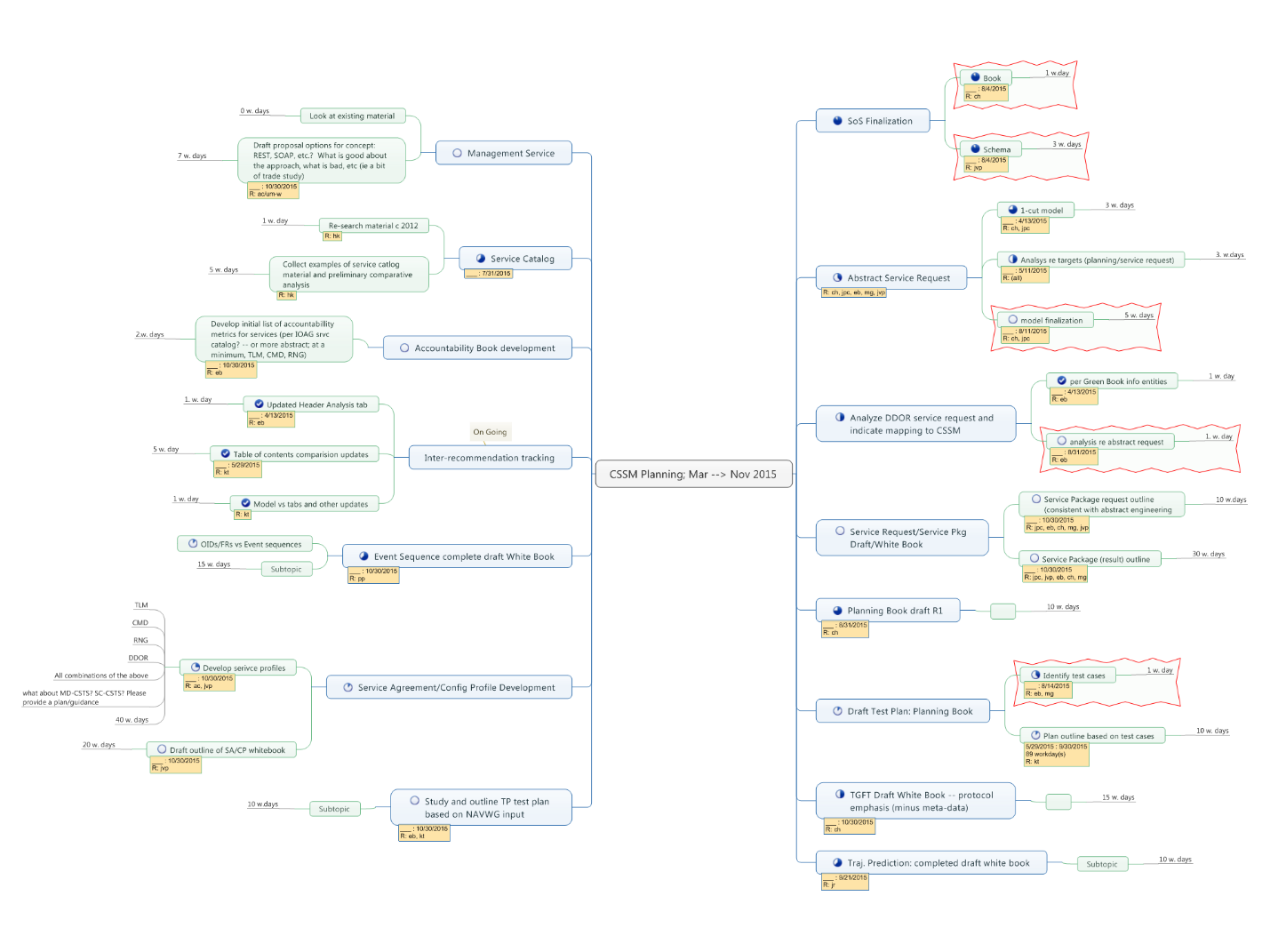 [end notes]